Приложение1.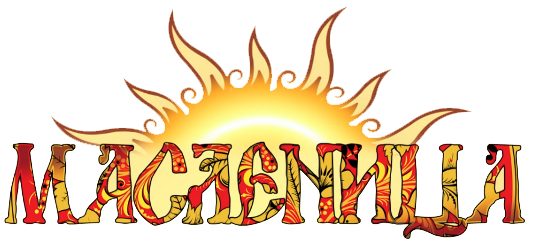 З а я в к ана участие в выставке-продаже 1.03.2020. Список необходимых документов: (Если есть)- копия паспорта,- копия свидетельства государственной регистрации,- копия листа записи ЕГРИП,- копия свидетельства ИНН, - сертификат соответствия,Оплату, согласно договору – гарантирую.Поддержание частоты и порядка на выделенной территории – гарантирую.Подпись руководителя ______ ____________________/М.П.                                                                                                    Дата_______________ВНИМАНИЮ ВСЕХ УЧАСТНИКОВ!   Номера телефонов необходимо указывать полностью (вместе с кодом города), телефоны должны быть действующие.    Заявки для участия можно отправить почтой, факсом или электронной почтой до 27 февраля по адресу: 602267, г. Муром, Владимирская область, Площадь 1100-летия Мурома, д.2.тел.: 8(49234) 4-48-52, 8(49234) 4-29-22.Оборудование не предоставляется (стол, стул, палатка)Ф.И.О. мастера (Названия организации, индивидуального предпринимателя)Регион (Республика, край, область, город)Контактная информация (р.тел., м.тел., e-mail)Вид деятельности, наличие мастер-классовДата и время прибытия Дата и время убытияМарка и государственный номер транспорта, на котором прибываетеПлощадь необходимой территории для предоставления услуг в м2